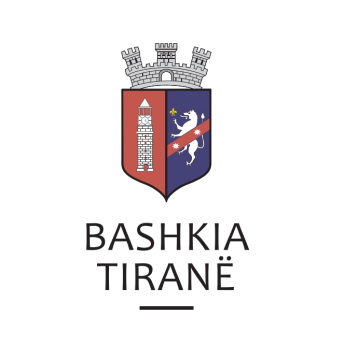      R  E  P U  B  L  I  K  A    E   S  H  Q  I  P  Ë  R  I  S  Ë
  BASHKIA TIRANË
DREJTORIA E PËRGJITHSHME PËR MARRËDHËNIET ME PUBLIKUN DHE JASHTË
DREJTORIA E KOMUNIKIMIT ME QYTETARËTLënda:  Kërkesë për publikim lidhur me shpalljen për ekzekutimin e “Urdhërit të               Ekzekutimit”.Pranë Bashkisë Tiranës ka ardhur kërkesa për shpallje nga Përmbarues Gjyqësor Privat “Artan Sima”, në lidhje me shpalljen e ekzekutimit të “Urdhërit të ekzekutimit, për subjektin “Ledjon Allushi”.Lajmërim për ekzekutim të  “Urdhërit të Ekzekutimit”:Kreditor:            Drejtoria Rajonale e AKUDebitor:              Subjekti “Ledjon Allushi” Objekti:              Shlyerje detyrimiDrejtoria e Komunikimit me Qytetarët ka bërë të mundur afishimin e shpalljes për Përmbarues Gjyqësor Privat “Artan Sima”, në tabelën e shpalljeve të Sektorit të Informimit dhe Shërbimeve për Qytetarët pranë Bashkisë Tiranë.     R  E  P U  B  L  I  K  A    E   S  H  Q  I  P  Ë  R  I  S  Ë
  BASHKIA TIRANË
DREJTORIA E PËRGJITHSHME PËR MARRËDHËNIET ME PUBLIKUN DHE JASHTË
DREJTORIA E KOMUNIKIMIT ME QYTETARËTLënda:  Kërkesë për publikim lidhur me shpalljen për ekzekutimin e “Urdhërit të               Ekzekutimit”.Pranë Bashkisë Tiranës ka ardhur kërkesa për shpallje nga Përmbarues Gjyqësor Privat “Artan Sima”, në lidhje me shpalljen e ekzekutimit të “Urdhërit të ekzekutimit, për subjektin “Minimarket” me përfaqësues ligjor z. Qerim Sinani.Lajmërim për ekzekutim të  “Urdhërit të Ekzekutimit”:Kreditor:            Drejtoria Rajonale e AKUDebitor:              Subjekti “Minimarket” me përfaqësues ligjor z. Qerim Sinani. Objekti:              Shlyerje detyrimiDrejtoria e Komunikimit me Qytetarët ka bërë të mundur afishimin e shpalljes për Përmbarues Gjyqësor Privat “Artan Sima”, në tabelën e shpalljeve të Sektorit të Informimit dhe Shërbimeve për Qytetarët pranë Bashkisë Tiranë.     R  E  P U  B  L  I  K  A    E   S  H  Q  I  P  Ë  R  I  S  Ë
  BASHKIA TIRANË
DREJTORIA E PËRGJITHSHME PËR MARRËDHËNIET ME PUBLIKUN DHE JASHTË
DREJTORIA E KOMUNIKIMIT ME QYTETARËTLënda: Kërkesë për publikim lidhur me shpalljen për ekzekutim vullnetar.Pranë Bashkisë së Tiranës ka ardhur kërkesa për shpallje nga Përmbarues Gjyqësor Privat Dorian Skëndi, në lidhje me shpalljen e njoftimeve për debitorët z. Vebi Manur Alimuçaj dhe znj. Flora Polikron Çiço.Lajmërim për ekzekutim vullnetar:Kreditor:          Arben PrenjasiDebitor:            Vebi Manur Alimuçaj, Flora Polikron Çiço.Objekt:             Kthim shumeDrejtoria e Komunikimit me Qytetarët ka bërë të mundur afishimin e shpalljes për nga Përmbaruesi Gjyqësor Privat Dorian Skëndi, në tabelën e shpalljeve të Sektorit të Informimit dhe Shërbimeve për Qytetarët pranë Bashkisë së Tiranës.     R  E  P U  B  L  I  K  A    E   S  H  Q  I  P  Ë  R  I  S  Ë
  BASHKIA TIRANË
DREJTORIA E PËRGJITHSHME PËR MARRËDHËNIET ME PUBLIKUN DHE JASHTË
DREJTORIA E KOMUNIKIMIT ME QYTETARËTLënda: Kërkesë për publikim lidhur me shpalljen për ekzekutim vullnetar.Pranë Bashkisë Tiranë ka ardhur kërkesa për shpallje nga Zyra Përmbarimore “Ardael” sh.p.k., në lidhje me shpalljen për ekzekutimin vullnetar për debitorin z. Destan Esat Halili dhe hipotekuesin z. Jorgo Vebi Mera.Lajmërim për ekzekutim vullnetar të detyrimit:Kreditor:       Shoqeria e Pare Finaciare e Zhvillimit FAFDebitor:         Destan Esat Halili, Jorgo Vebi MeraObjekti:         Kthim shumeDrejtoria e Komunikimit me Qytetarët ka bërë të mundur afishimin e shpalljes për nga Zyra Përmbarimore “Ardael” sh.p.k., në tabelën e shpalljeve të Sektorit të Informimit dhe Shërbimeve për Qytetarët pranë Bashkisë Tiranë.     R  E  P U  B  L  I  K  A    E   S  H  Q  I  P  Ë  R  I  S  Ë
  BASHKIA TIRANË
DREJTORIA E PËRGJITHSHME PËR MARRËDHËNIET ME PUBLIKUN DHE JASHTË
DREJTORIA E KOMUNIKIMIT ME QYTETARËTLënda: Kërkesë për publikim lidhur me shpalljen e ankandit publik.Pranë Bashkisë Tiranës ka ardhur kërkesa për shpallje nga SHOQËRA E PËRMBARIMIT PRIVAT “BAILIFF SERVICE E. HOXHA” sh.p.k., për pasurinë e luajtshme për debitorin shoqëria “REÇI KGM” sh.p.k., me administrator z. Fatjon Marku.Ju sqarojmë se të dhënat e pasurisë së luajtshme janë si më poshtë:Mjeti me targë AA071SD, i llojit Mercedes Benz CLK, vit prodhimi 2005.Çmimi fillestar:           250,700 (dyqind e pesedhjete mijë e shtaëqind) LekëDrejtoria e Komunikimit me Qytetarët ka bërë të mundur afishimin e shpalljes për SHOQËRINË E PËRMBARIMIT PRIVAT “BAILIFF SERVICE E. HOXHA” sh.p.k.,, në tabelën e shpalljeve të Sektorit të Informimit dhe Shërbimeve për Qytetarët pranë Bashkisë Tiranës.